Ispit iz predmeta Osnove i primene Interneta 9.7.2022
(Ispit: 2.5h, Integralni: 3h)Čemu služe transportne adrese prema originalnoj nameni? Za šta se još koriste?
Uporediti OSPF i RIP protokole?
Kako se ostvaruje kontrola toka kod TCP protokola? Čemu ona služi?
Kom sloju pripada SMTP protokol? Navesti komande SMTP protokola i njihova objašnjenja.Na slici je prikazana mreža rutera, na neke od rutera su priključene lokalne mreže L1: 112.128.13.0/20, L2: 178.32.64.0/22, L3: 178.32.68.0/22, L4: 178.32.72.0/22. A) Koristeći Dijkstra algoritam izračunati najkraće putanje od rutera C. B) Na osnovu izračunatih najkraćih putanja odrediti lukap tabelu rutera C, i smer kretanja paketa od rutera C sa IP adresom destinacije 178.32.72.2 i IP adresom izvora 178.32.12.2. 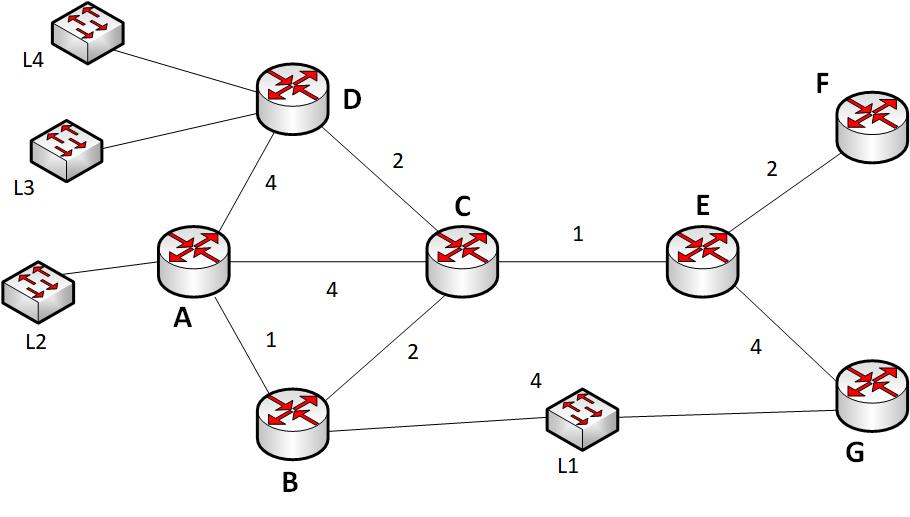 Na slici je data lukap tabela. Izračunati na koje portove će se prosleđivati sledeće IP adrese:

A) 161.14.23.4
B) 161.192.16.11
(Integralni) Na linku od 1Gbus se opslužuje 100 tokova, 50 tokova šalju saobraćaj od 50Mbus, 20 tokova saobraćaj od 9Mbus, a ostalih 30 tokova od 5Mbus. Koliku bitsku brzinu dobija koji tok na ovom linku ako se tokovi opslužuju prema fer servisu?PrefiksIzlazni port*90*21*210*1011*4101*300111*51010000*610100001.11*710100001.110*3